AΝΑΚΟΙΝΩΣΗ 10 05 2021Σύμφωνα με την με αριθ. Πρωτ.: 7639/21/ΓΠ , 7-5-2021 απόφαση της ΣΥΓΚΛΗΤΟΥ ΤΟΥ ΠΑΝΕΠΙΣΤΗΜΙΟΥ ΘΕΣΣΑΛΙΑΣ και η οποία ακολουθεί στο τέλος της ανακοίνωσης, «Επιτρέπεται η διενέργεια με φυσική παρουσία από 10/5/2021: των πρακτικών ασκήσεων των φοιτητών του τελευταίου έτους και επί πτυχίω σε όλα τα Ακαδημαϊκά Τμήματα του Πανεπιστημίου Θεσσαλίας σε προγράμματα σπουδών α’ και β΄ κύκλου, καθώς και στα Προγράμματα Σπουδών των πρώην ΤΕΙ Θεσσαλίας και Στερεάς Ελλάδας.Σημειώνεται ότι όλα τα ανωτέρω θα υλοποιηθούν με την προϋπόθεση όλων των απαραίτητων υγειονομικών μέτρων και των αυτοδιαγνωστικών εξετάσεων που θα προβλέπονται στη σχετική ΚΥΑ.»Επομένως, δεχόμαστε αιτήσεις από:φοιτητές οι οποίοι «βγήκαν» σε αναστολή πρακτικής άσκησης τον Νοέμβριο του 2020.φοιτητές οι οποίοι έχουν τις προϋποθέσεις και επιθυμούν να ξεκινήσουν πρακτική άσκηση (εξ αρχής)Σε όλες τις περιπτώσεις, χρειάζεται βεβαίωση εργοδότη ότι αποδέχεται την πρακτική άσκηση με συγκεκριμένες ημερομηνίες. Η μορφή των συμβάσεων δεν έχει ακόμη οριστικοποιηθεί, με την έννοια του ότι ίσως χρειασθεί να αναφέρεται συγκεκριμένη πρόσφατη νομοθεσία. Για την περίπτωση #1 ως άνω, θα χρειασθεί επί πλέον συμφωνητικό μη ληξάσης σύμβασης.Η διαδικασία είναι όπως περιγράφεται στις ανακοινώσεις τις οποίες πρέπει να μελετήσετε, δηλ. υποβολή από τον φοιτητή των δικαιολογητικών, κατάρτιση πρακτικών από τη Επιτροπή, υποβολή στο Συμβούλιο Ένταξης, έγκριση, υπογραφή συμβάσεων και συμφωνητικών και έναρξη της πρακτικής άσκησης. Δώστε ιδιαίτερη προσοχή σε σημεία που έχουν παρατηρηθεί τα συχνώτερα λάθη, όπως ανυπόγραφα και ασφράγιστα έγγραφα, μη αναγραφή ημερομηνιών, στοιχεία κακογραμμένα και όχι από εκτύπωση.Προσανατολιζόμαστε για έναρξη την 14-06-2021. Αυτό σημαίνει ότι οι αιτήσεις πρέπει να υποβληθούν το γρηγορώτερο δυνατόν, ώστε να προλάβει να ολοκληρωθεί η διαδικασία.Είμαι στην διάθεσή σας για διευκρινίσεις, αφού πρώτα μελετήσετε τις ανακοινώσεις.Να παρακολουθείτε τις ανακοινώσεις.Σας εύχομαι καλή συνέχεια, με υγεία και προσοχή στην τήρηση των μέτρων, υγειονομικών και ασφαλείας!Ιωάννης Γιοβανούδηςgio@uth.gr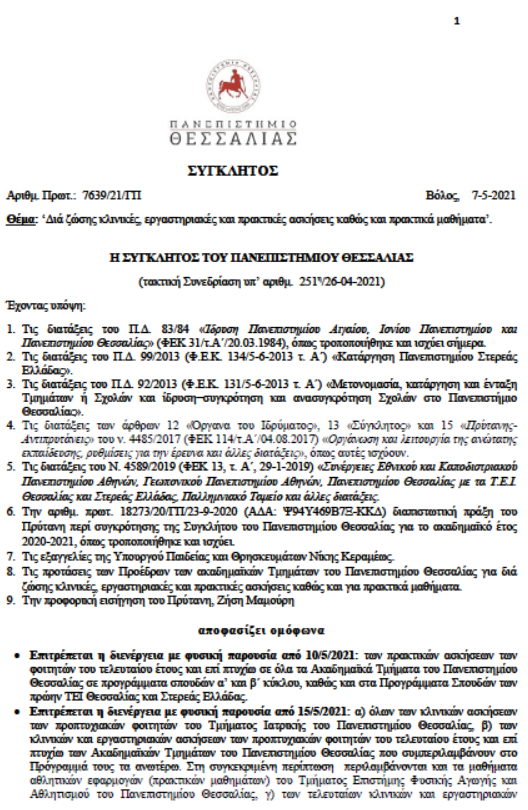 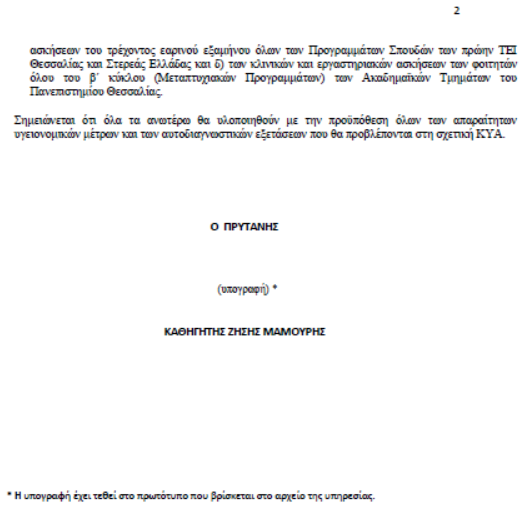 